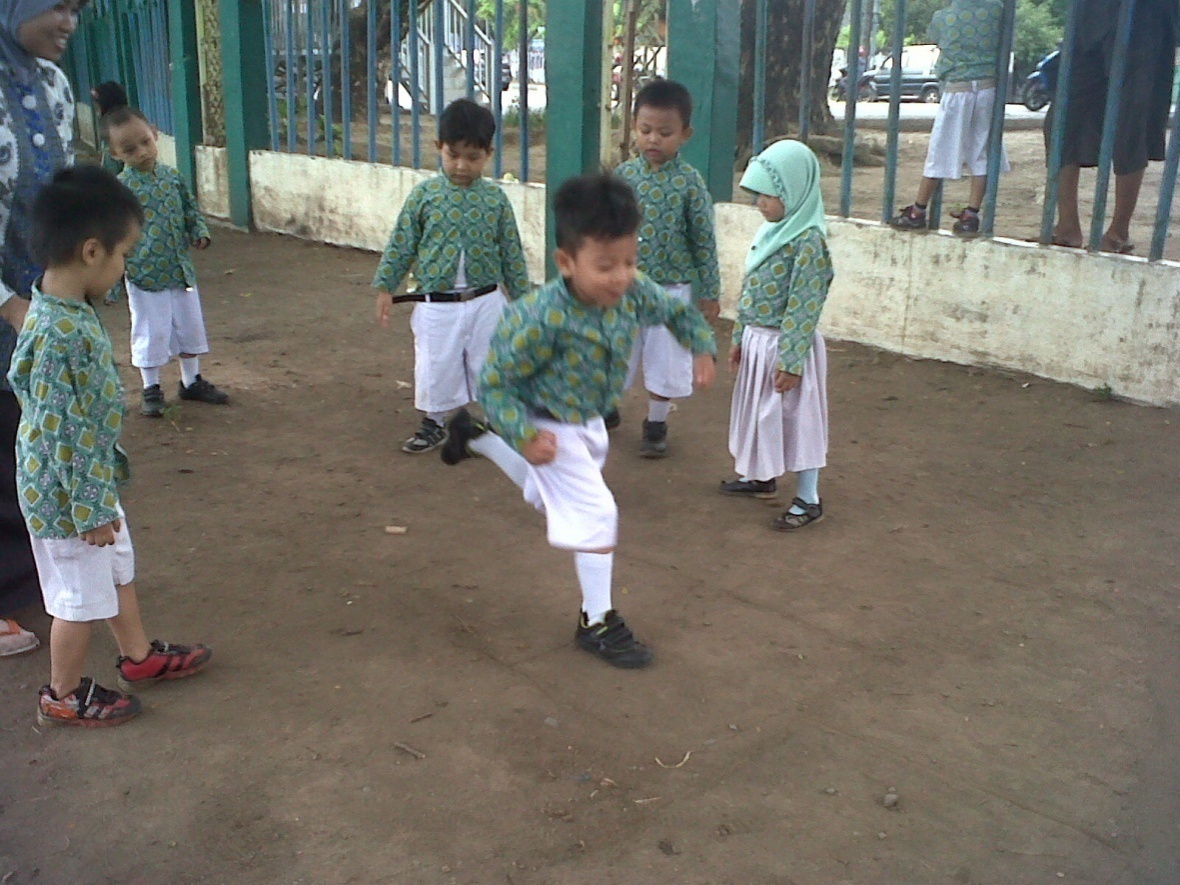 Anak-anak lagi bermain dende-denda di halaman Mesjid Al Markaz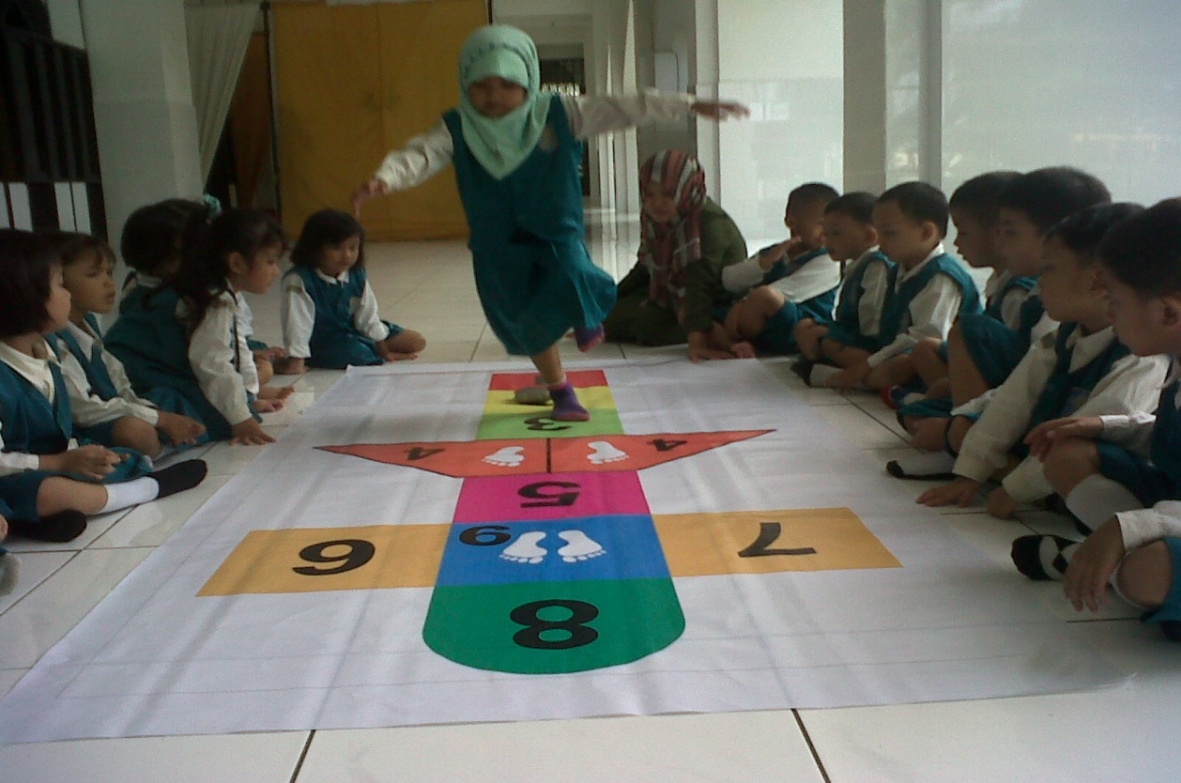 Anak-anak sedang bermain dende-denda di pelataran TK Al Markaz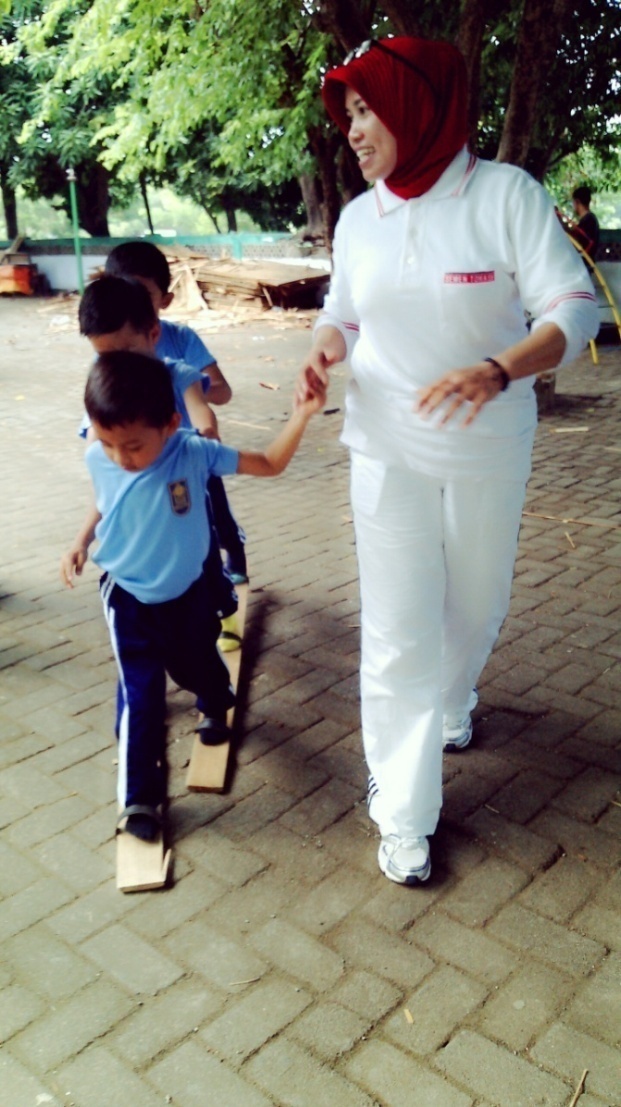 Anak sedang bermain bakiak sambil dituntun Ibu Guru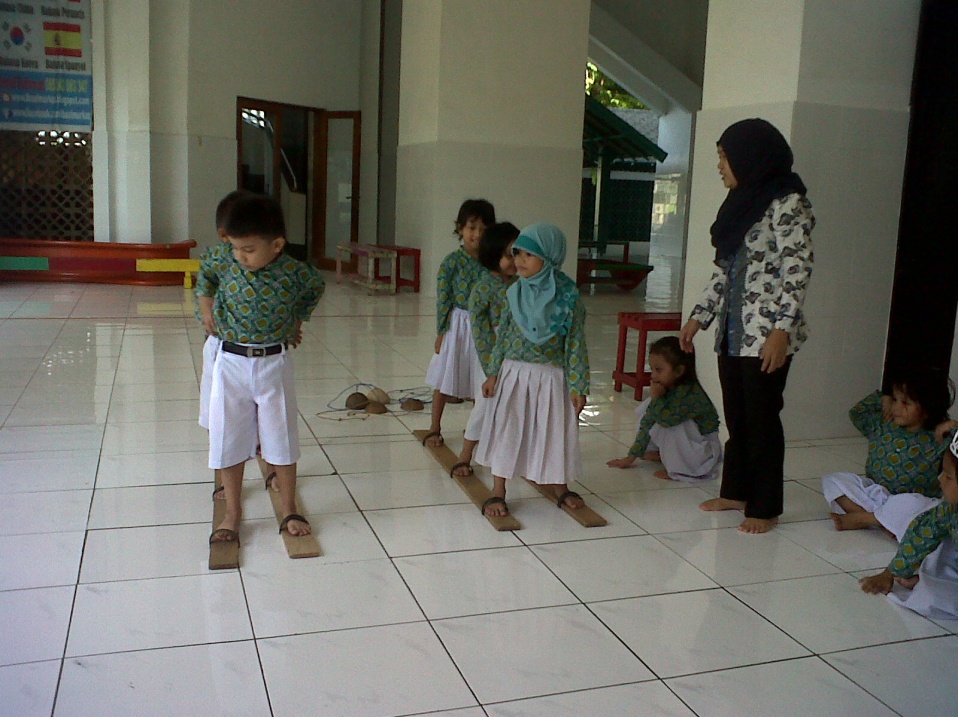 Anak Bermain Bakiak dan di pandu Ibu Guru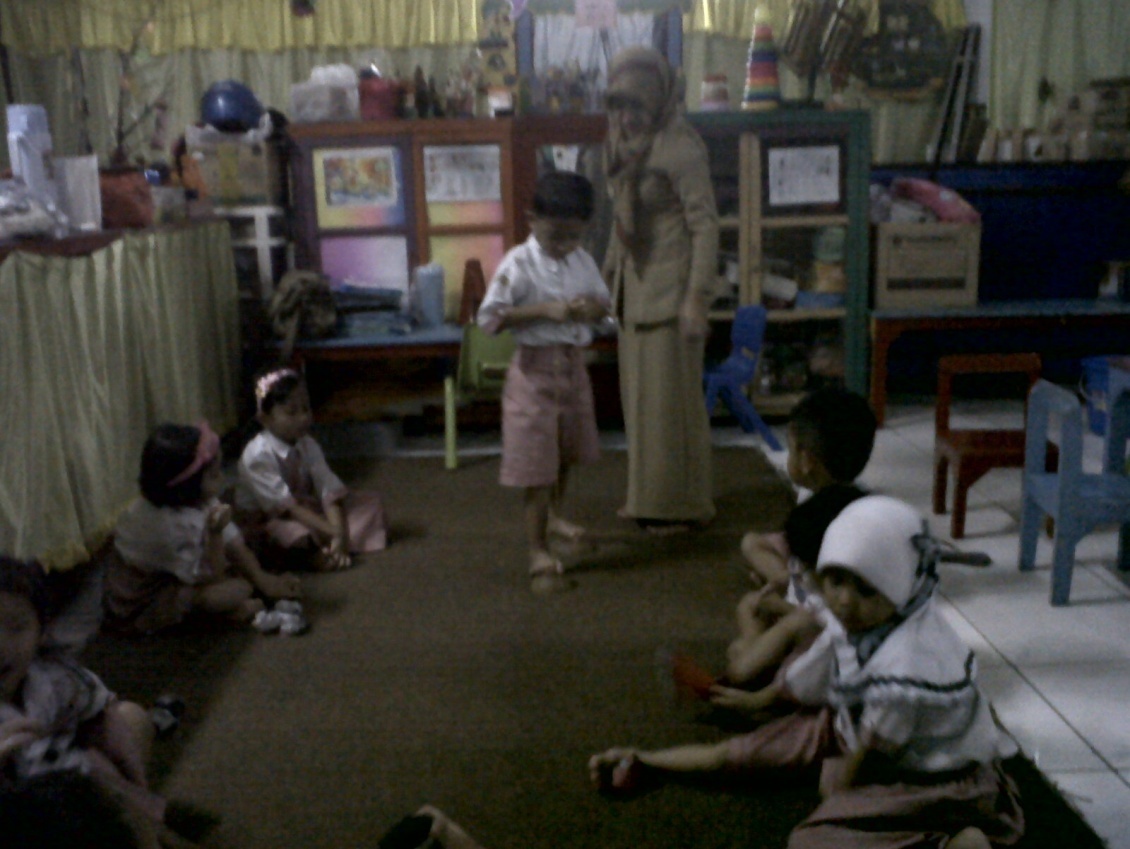 Bermain egrang ( Batok Kelapa ) perorangan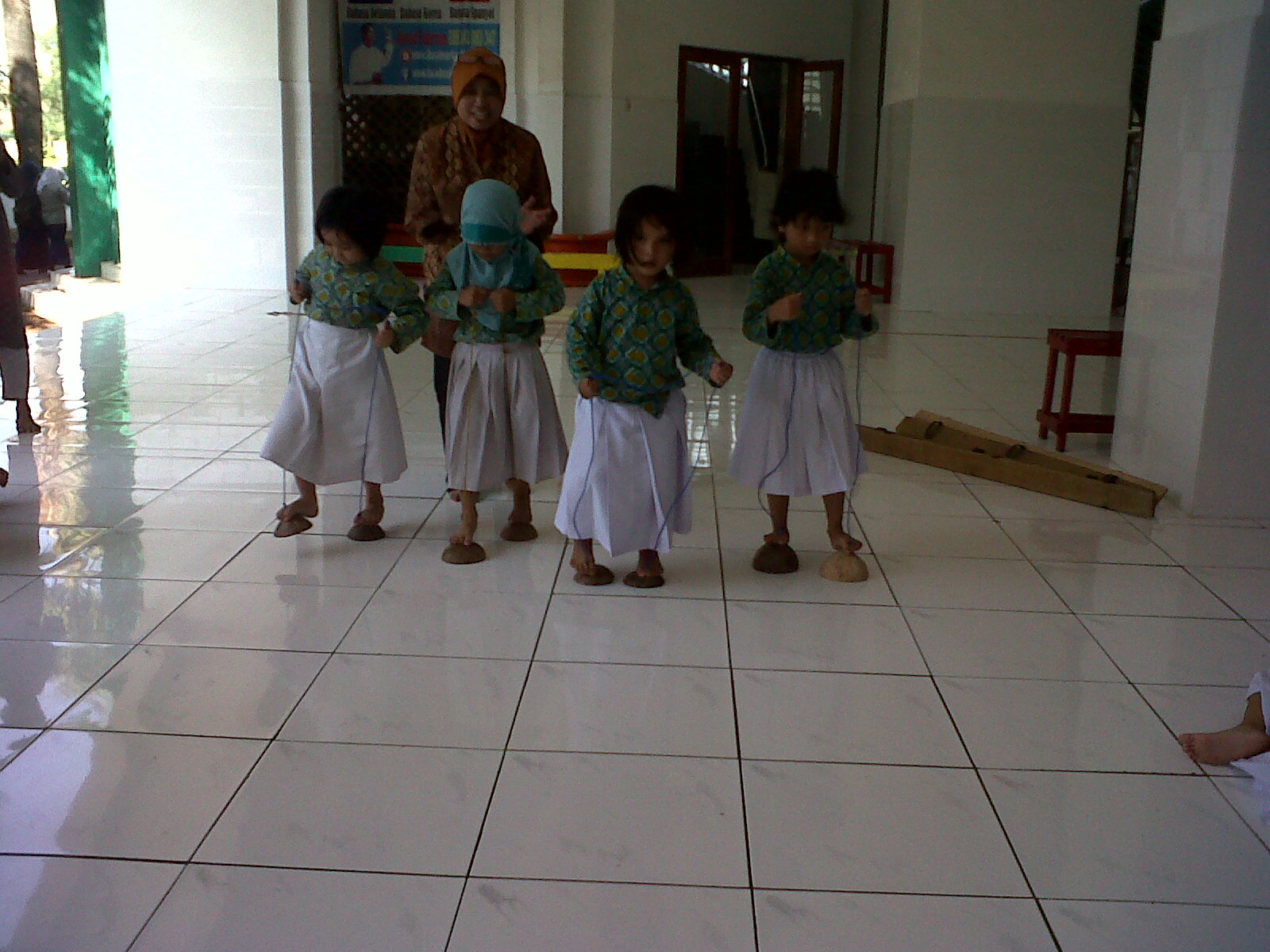 Bermain Egrang (Batok Kelapa) berkelompok